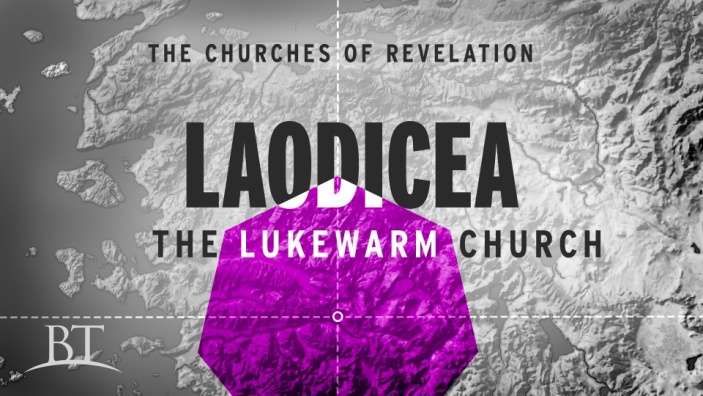 Revelation 3:14-221.	Commission v14The Background of the Ancient City of LaodiceaStatus Today2.	Condemnation v15-17You are LukewarmThe Danger of ComfortIt was a Comfortable church but also a Compromising churchThe Danger of ComplacencyLukewarmness is often caused by Apathy and IndifferenceThe Problem is WidespreadJesus prefers a Rejection of faith to Half-hearted livingYou are WretchedThey thought they were doing Great, but Jesus saw a Difference! He said they were pitiful, poor, blind and nakedLaodicea was Dying and did not even Know it3.	Correction v18-19Buy Gold from MeYou think you are Wealthy but you are PoorBuy White clothes to wearYou think you have rich Clothes but you are NakedBuy Salve for your eyesYou think you can See but you are Blind4.	A Word of Hope v20This offer applies to ChristiansJesus desires to be in Relationship with youHonolulu AG  7 Letters to your Church  November 8, 2020